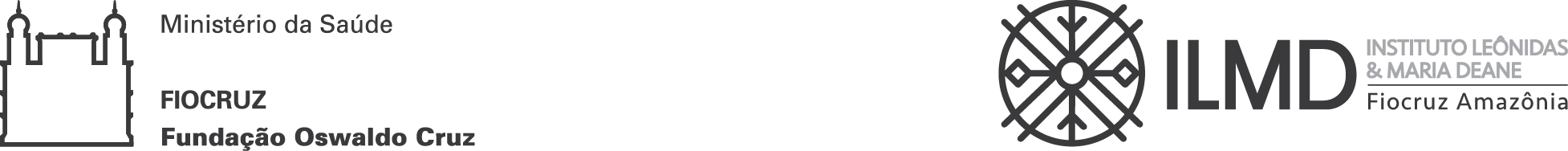 TERMO DE COMPROMISSO DO ORIENTADOR Eu, _____________________________________, carteira de identidade nº_______________________ e CPF nº_______________________, ASSUMO O COMPROMISSO DE ORIENTAÇÃO do Trabalho de Conclusão de Curso intitulado ______________________________________________, do discente _________________________________________________ no âmbito do Curso de Especialização em _________________________________Manaus, _____ de ______________________ de  20______Assinatura do orientador